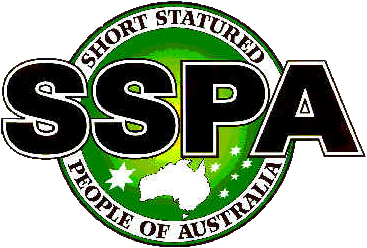 2015 SSPA NATIONAL CONVENTION Dates: 	Sunday 27th September to Saturday 3rd OctoberVenue:	Woodman Point Recreation Camp- 74 O'Kane Court, Munster, Western Australia, 6166			Office Phone:  (08) 9492 9797Please forward registration form/s and min $100 deposit per person NO LATER THAN FRIDAY, 22nd August 2015 toEleanor Snook, 30 Leslie St, Mundaring, WA, 6073 or email: waconvention@gmail.comIf you wish to pay via Direct Deposit, please deposit funds into the following account:  National Australian Bank,            BSB: 086-587, Acct: 677401631, Acct Name: SSPA W.A Branch  Please use your full name & state as  the reference, and email waconvention@gmail.com with payment details you have deposited.  Alternatively, please make cheque/money orders payable to Short Statured People of Australia in Australian dollars only.  If you wish to pay by Credit Card, please fill in the details below and return to the address/email above.NB: If you wish to pay your deposit or total cost by Credit Card, please indicate -	Yes		Please DO NOT email your credit card details with your registration.  We will contact you for the details when required.Balance is payable upon arrival. Please make cheque, banker’s draft or money order payable to Short Statured People of Australia in Australian dollars.  Credit Cards will also be accepted on arrival.  If you wish to make regular payments, please let us know.                                                                                                                                                                                   If you have any queries please contact Suzann Franklin (M) 0434 698 484 (H) 08 9041 3220 or Eleanor Snook (M) 0405 686178 (H) 08 9295 0636 alternatively you can reach us by email at waconvention@gmail.comREGISTRATION Please complete the form by filling in the blanks and circling appropriate responses. Once completed, return all forms to Eleanor Snook with the appropriate deposit. ($100 per person)FAMILY REGISTRATION? 		YES / NO			FIRST CONVENTION? 		YES / NOPLEASE NOTE THE FOLLOWING:Linen hire is included in the priceIf you are attending part-time or staying off-site, please fill out the form on page 3 and include with your registrationMinors under 18 attending the convention without their parent(s) or legal guardian must have an identified guardian over the age of 25yrs for the duration of the convention. Please fill out the Temporary Guardian and Medical Release Form on page 4 and include with your registrationThis form MUST be filled out if you are NOT staying full-time at Woodman Point in Munster.  Please fill out the table below by indicating the number of people who will be attending each event and whether or not you will require overnight accommodation and transport. TEMPORARY GUARDIAN & MEDICAL RELEASE FORMAll minors (under the age of 18) attending the 2015 SSPA National Convention at Munster, Perth, from Sunday 27th September to Saturday 3rd October without parent(s) or legal guardian must have a temporary guardian over the age of 25yrs designated for the week of the convention.Parent(s) of the unaccompanied minor attending the convention must complete the following details:CONVENTION COSTSCONVENTION COSTSCONVENTION COSTSSSPA members staying full-time at Woodman Point AUD $AUD $Adult (13yrs & over) per person$550 $550 Kids (5 -12yrs) per person$325$325Kids (2-4yrs) per person$115$115Infant (under 2yrs) Must provide own bedding & linenFreeFreeNon-SSPA members staying full-time at Woodman Point AUD $ AUD $Adult per person$ 590$ 590Kids (5 -12yrs) per person$ 345$ 345Kids (2-4yrs) per person$135$135Infant (under 2yrs) Must provide own bedding & linenInfant (under 2yrs) Must provide own bedding & linenFreeOptional Extras- PAY as You Go;Optional Extras- PAY as You Go;Flying Fox activity at the Cube – Wed 30-09-15; 12.45pm to 2.30pm at own cost. Flying Fox activity at the Cube – Wed 30-09-15; 12.45pm to 2.30pm at own cost. $25 each, 16 places only.Woodman Point Historical  Tour- Wed 30-09-15;  3.30pm to 4.30pm at own cost. Woodman Point Historical  Tour- Wed 30-09-15;  3.30pm to 4.30pm at own cost. $11.50 each, 16 places only.Please note the cost for the convention is subsidized by many hours of fundraising from SSPA groups around Australia.  WA SSPA would also like to thank their sponsors who contributed towards fundraising efforts.There have been no government grants available to assist SSPA to provide this National Convention, as there has been in some past years.  Should you like to contribute financially towards the Convention costs, please contact an organizer.NB: For Part-time attendees - please refer to the revised part time rate sheet at the end of the Journal report.For any queries regarding part time rates, please contact: Suzann Franklin (M) 0434 698 484  (H) 08 9041 3220 (E) waconvention@gmail.comEleanor Snook (M) 0405 686178  (H) 08 9295 0636 (E)  waconvention@gmail.comPlease note the cost for the convention is subsidized by many hours of fundraising from SSPA groups around Australia.  WA SSPA would also like to thank their sponsors who contributed towards fundraising efforts.There have been no government grants available to assist SSPA to provide this National Convention, as there has been in some past years.  Should you like to contribute financially towards the Convention costs, please contact an organizer.NB: For Part-time attendees - please refer to the revised part time rate sheet at the end of the Journal report.For any queries regarding part time rates, please contact: Suzann Franklin (M) 0434 698 484  (H) 08 9041 3220 (E) waconvention@gmail.comEleanor Snook (M) 0405 686178  (H) 08 9295 0636 (E)  waconvention@gmail.comPlease note the cost for the convention is subsidized by many hours of fundraising from SSPA groups around Australia.  WA SSPA would also like to thank their sponsors who contributed towards fundraising efforts.There have been no government grants available to assist SSPA to provide this National Convention, as there has been in some past years.  Should you like to contribute financially towards the Convention costs, please contact an organizer.NB: For Part-time attendees - please refer to the revised part time rate sheet at the end of the Journal report.For any queries regarding part time rates, please contact: Suzann Franklin (M) 0434 698 484  (H) 08 9041 3220 (E) waconvention@gmail.comEleanor Snook (M) 0405 686178  (H) 08 9295 0636 (E)  waconvention@gmail.comIf you have any other accommodation / food requirements, please ensure that you let us know ASAP.  If you are not staying onsite, please let us know which activities you will be attending to determine if a nominal fee is applicable.If you have any other accommodation / food requirements, please ensure that you let us know ASAP.  If you are not staying onsite, please let us know which activities you will be attending to determine if a nominal fee is applicable.If you have any other accommodation / food requirements, please ensure that you let us know ASAP.  If you are not staying onsite, please let us know which activities you will be attending to determine if a nominal fee is applicable.DETAILS OF ATTENDEES (for any extras, please attach another copy of this form):DETAILS OF ATTENDEES (for any extras, please attach another copy of this form):DETAILS OF ATTENDEES (for any extras, please attach another copy of this form):DETAILS OF ATTENDEES (for any extras, please attach another copy of this form):DETAILS OF ATTENDEES (for any extras, please attach another copy of this form):DETAILS OF ATTENDEES (for any extras, please attach another copy of this form):DETAILS OF ATTENDEES (for any extras, please attach another copy of this form):DETAILS OF ATTENDEES (for any extras, please attach another copy of this form):First NameFirst NameFirst NameSurnameSurnameSurnameDate ofBirthAge18 and underShort StaturedYes / NoYes / NoYes / NoYes / NoYes / NoYes / NoADDRESS DETAILS:ADDRESS DETAILS:ADDRESS DETAILS:ADDRESS DETAILS:ADDRESS DETAILS:ADDRESS DETAILS:ADDRESS DETAILS:ADDRESS DETAILS:ADDRESS DETAILS:Street AddressStreet AddressStreet AddressStreet AddressSuburbSuburbSuburbCountryPostcodeHome Phone:Home Phone:Home Phone:Mobile Phone:Mobile Phone:Email:Email:Email:Email:Home Phone:Home Phone:Home Phone:Mobile Phone:Mobile Phone:Will you be attending for the full six days of the convention?Will you be attending for the full six days of the convention?Will you be attending for the full six days of the convention?Will you be attending for the full six days of the convention?Will you be attending for the full six days of the convention?Will you be attending for the full six days of the convention?Will you be attending for the full six days of the convention?Will you be attending for the full six days of the convention?Yes / NoDo you have any special dietary requirements?Do you have any special dietary requirements?Do you have any special dietary requirements?Do you have any special dietary requirements?Do you have any special dietary requirements?Do you have any special dietary requirements?Do you have any special dietary requirements?Do you have any special dietary requirements?Yes / NoIf so, please list:If so, please list:Do you require a lower bunk for sleeping?Do you require a lower bunk for sleeping?Do you require a lower bunk for sleeping?Do you require a lower bunk for sleeping?Do you require a lower bunk for sleeping?Do you require a lower bunk for sleeping?Do you require a lower bunk for sleeping?Do you require a lower bunk for sleeping?Yes / NoDo you use a CPAP Machine for Sleep Apnea?Do you use a CPAP Machine for Sleep Apnea?Do you use a CPAP Machine for Sleep Apnea?Do you use a CPAP Machine for Sleep Apnea?Do you use a CPAP Machine for Sleep Apnea?Do you use a CPAP Machine for Sleep Apnea?Do you use a CPAP Machine for Sleep Apnea?Do you use a CPAP Machine for Sleep Apnea?Yes / NoDo you use a wheelchair or scooter?Do you use a wheelchair or scooter?Do you use a wheelchair or scooter?Do you use a wheelchair or scooter?Do you use a wheelchair or scooter?Do you use a wheelchair or scooter?Do you use a wheelchair or scooter?Do you use a wheelchair or scooter?Yes / NoDo you have any special requests or requirements?Do you have any special requests or requirements?Do you have any special requests or requirements?Do you have any special requests or requirements?Do you have any special requests or requirements?Do you have any special requests or requirements?Do you have any special requests or requirements?Do you have any special requests or requirements?Yes / NoIf so, please detail:If so, please detail:If so, please detail:If so, please detail:If so, please detail:If so, please detail:If so, please detail:If so, please detail:If so, please detail:Do you require pick up on arrival, Saturday 26th or Sunday 27th September and drop off Saturday 3rd September?  Please list in comments where you wish to be picked up from if not the Airport.Do you require pick up on arrival, Saturday 26th or Sunday 27th September and drop off Saturday 3rd September?  Please list in comments where you wish to be picked up from if not the Airport.Do you require pick up on arrival, Saturday 26th or Sunday 27th September and drop off Saturday 3rd September?  Please list in comments where you wish to be picked up from if not the Airport.Yes / NoArrival time at Perth Airport: Departure time at Perth Airport: Flight number:Flight number:Comments:Comments:Comments:Comments:DAYDATEEVENTOvernight Accommodation RequiredAdultsKids   5-12 yrsKids2-4 yrsUnder      2 yrsSun27th SeptRegistrations YES / NOSun27th SeptDinnerMeet and Mingle EveningYES / NOMon28th  SeptBreakfastYES / NOMon28th  SeptMedical Day YES / NOMon28th  SeptLunchYES / NOMon28th  SeptMedical WorkshopsYES / NOMon28th  SeptDinnerYES / NOMon28th  SeptDisco: ‘P’ ThemeYES / NOTues29th SeptBreakfastYES / NOTues29th SeptBoard Bus to Jetty For Rottnest No planned activities for group – any tours/food expenses will need to be at your own cost.Buy own lunch.Depart Rottnest   YES / NOTues29th SeptBoard Bus to Jetty For Rottnest No planned activities for group – any tours/food expenses will need to be at your own cost.Buy own lunch.Depart Rottnest   YES / NOTues29th SeptDinnerYES / NOTues29th SeptQuiz NightYES / NOWed30th SeptBreakfastYES / NOWed30th SeptAGMYES / NOWed30th SeptLunchYES / NOWed30th SeptFlying Fox activity at the Cube – 12.45pm to 2.30pm at own cost. $25 each, 16 places only.YES / NOWed30th SeptNational Council MeetingYES / NOWed30th SeptWoodman Point Historical  Tour- 3.30pm to 4.30pm at own cost. $11.50 each, 16 places only.YES / NOWed30th SeptDinner DanceYES / NOThurs1st  OctBreakfastYES / NOThurs1st  OctBus Leaves for Perth CDB YES / NOThurs1st  OctBuy own lunch YES / NOThurs1st  OctBus to camp (no established time)YES / NOThurs1st  Oct“Letters to Myself” project; Short ArtssYES / NOThurs1st  OctDinnerYES / NOFri2nd OctBreakfastYES / NOFri2nd OctIndependent Living VisitYES / NOFri2nd OctSpare parts Puppet theatre Sports day YES / NOFri2nd OctLunchYES / NOFri2nd OctFremantle Arvo? TBCYES / NOFri2nd OctDinnerYES / NOSat3rd  OctBreakfastAirport departures   Child’s full name:Date of birth:Medicare number –                                                                                    Expiry Date              Reference NumberMedicare number –                                                                                    Expiry Date              Reference NumberI hereby give permission for my child ___________________________________________________  (insert name) to receive full medical treatment in the event of an emergencyI hereby give permission for my child ___________________________________________________  (insert name) to receive full medical treatment in the event of an emergencyExceptions (if any):Exceptions (if any):Allergies/medications (if applicable):Allergies/medications (if applicable):I authorise ______________________________________________________ (insert name), who is over the age of 25yrs, to be the legal guardian for my minor child during the week of Sunday 27th September to Saturday 3rd October during the SSPA Convention to be held at Munster, Perth, WA. I authorise ______________________________________________________ (insert name), who is over the age of 25yrs, to be the legal guardian for my minor child during the week of Sunday 27th September to Saturday 3rd October during the SSPA Convention to be held at Munster, Perth, WA. Parent(s) Details:Parent(s) Details:NameSignatureAddressPhone numberMobile numberGuardian’s Details:Guardian’s Details:Name (must be over 25yrs)SignatureAddressPhone numberMobile number